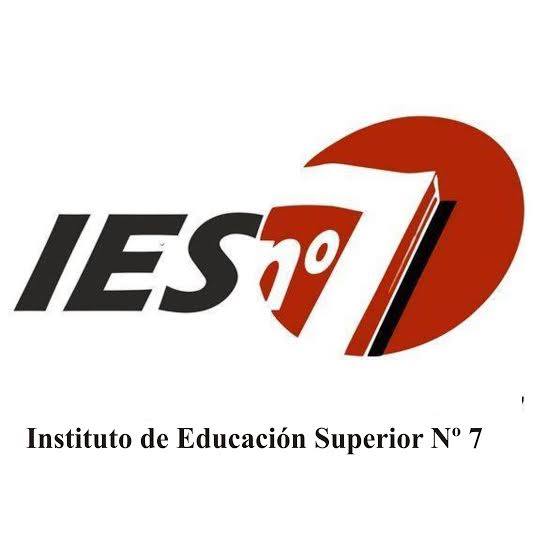 INSTITUTO SUPERIOR DE PROFESORADO Nº7Programa de ExamenCARRERA: Profesorado de Educación Inicial. Plan de estudio 529/09.UNIDAD CURRICULAR: Alfabetización Inicial.FORMATO CURRICULAR: Materia. RÉGIMEN DE CURSADA: Cuatrimestral. UBICACIÓN EN EL DISEÑO CURRICULAR: Tercer Año. PROFESORA TITULAR: Claudia Menna.PROFESORA REEMPLAZANTE: Anabela Melisa Martin.ASIGNACIÓN HORARIA: 4 horas cátedra frente a curso.CICLO LECTIVO: 2017CONTENIDOS:Unidad I: Concepto de AlfabetizaciónBreve historia de la escritura hasta llegar al sistema alfabético.Definición de alfabetización de la UNESCO. Instancias y etapas de desarrollo.Alfabetización emergente, inicial, avanzada y académica.Alfabetización inicial: ¿decodificar o interpretar?El proyecto alfabetizador.Unidad II: Didáctica de la Alfabetización InicialMétodos y enfoques de enseñanza. Métodos analíticos y sintéticos. Enfoques psicolingüísticos.Escuchar y hablar en el aula.Leer y escribir como procesos lingüístico – cognitivos.Las escrituras infantiles. Etapas. Hipótesis.Abordajes didácticos.La evaluación en la alfabetización inicial. El papel del error constructivo.Estrategias didácticas apropiadas para el Jardín de infantes. Simulaciones áulicas.Unidad III: Adquisición de la lecto - escrituraEncuadre teórico del proceso de alfabetización: factores que incidenConcepciones acerca de la alfabetización. Métodos de enseñanza: discusionesOrientación del maestro a lo largo del procesoDistintas posibilidades de textualización en la oralidad: la intervención docente como estrategia orientadora de los textos infantilesProceso de alfabetización según una visión interaccional y socio constructiva en relación con el sujeto, el objeto y el papel del medioEl sistema de notación: caracterización general y principio básico (alfabético) que sustentan el proceso de adquisiciónLa didáctica de la adquisición de la lectura y de la escritura. El proceso metodológicoTextualización mediada. Textualización autónomaLo textual. Lo lingüístico. Adecuación y correcciónCriterios y pautas de evaluación aplicadas al proceso de alfabetizaciónBIBLIOGRAFÍA ObligatoriaDaviña, Lila, “Adquisición de la lectoescritura” Rosario, Homo Sapiens, 2009.Braslavski, Berta, “Primeras letras o primeras lecturas”. México, Fondo de Cultura Económica.Borzone, Ana María, “Leer y escribir a los  Buenos Aires, Aique, 2014Kaufman, Ana María, Historia de Luciano.Lizzi, Silvia, “Didáctica de la lengua en  el Nivel Inicial- Buenos Aires: Bonum, 2009.Marín, Marta, “Lingüística y Enseñanza de la Lengua” Buenos Aires, Aique, 2008.Pujato Beatriz: “El ABC de la Alfabetización”. Rosario, Homo Sapiens Ediciones, 2009.La Construcción de Núcleos de Aprendizaje Prioritarios: conceptualizaciones, estrategias, y materiales para el Proyecto Alfabetizador Institucional de Santa Fe, Mayo 2007.Reflexiones sobre el trabajo con el Nombre propio, Ediciones Novedades Educativas.